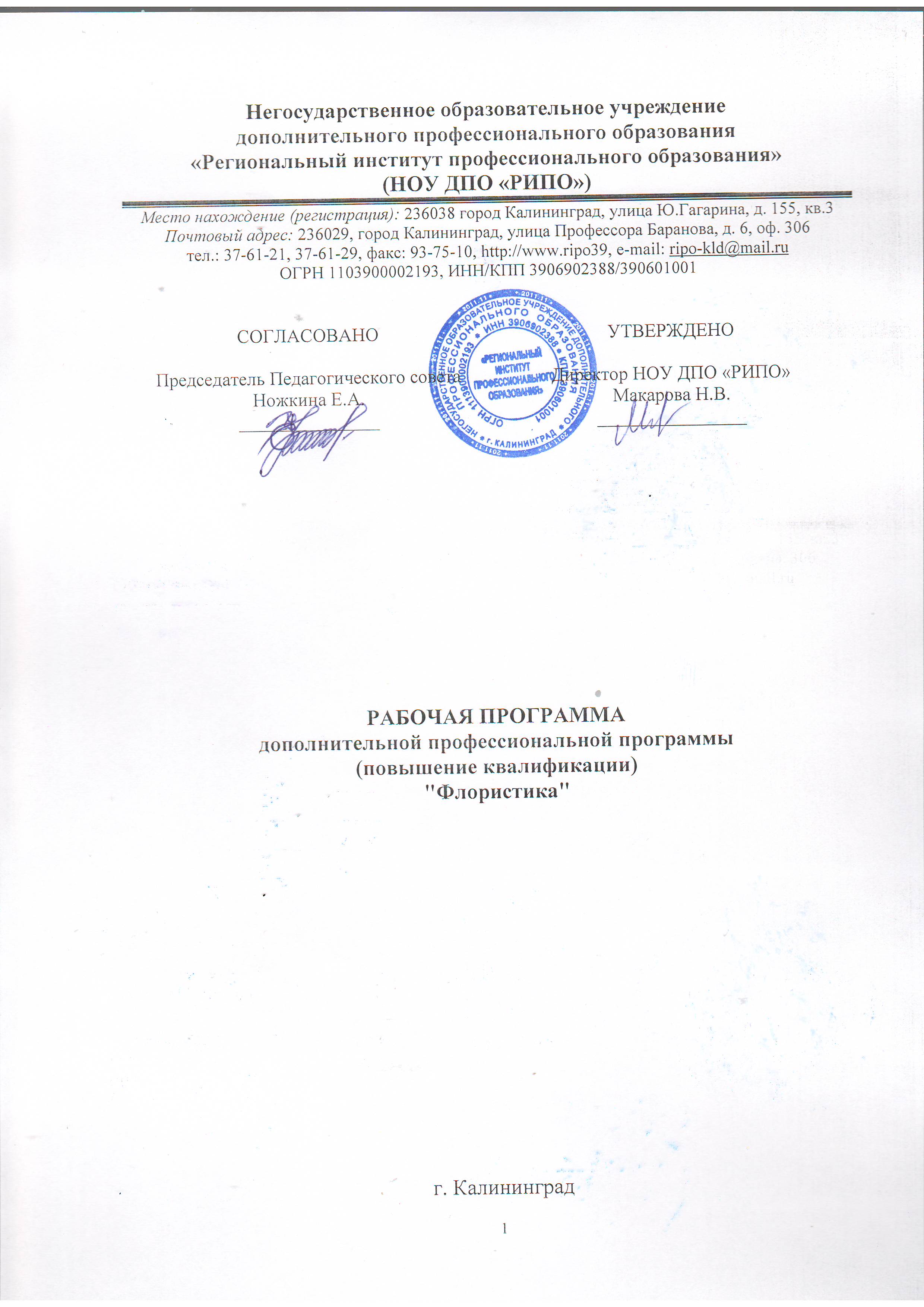 СОДЕРЖАНИЕ1. Введение2. Методические рекомендации по изучению курса.3. Контрольные задания4. Литература 1. ВВЕДЕНИЕДанный курс носит практический характер. Мотивация слушателей базируется на актуальности содержания курса. Программа художественно-эстетического цикла, являясь прикладной, носит практико – ориентированный характер и направлена на овладение учащимися основными приёмами обработки природных материалов. Обучение по данной программе создаёт благоприятные условия для интеллектуального и духовного воспитания личности, социально-культурного и профессионального самоопределения, развития познавательной активности и творческой самореализации учащихся. Развивается дизайнерское мышление и технические навыки.     Занятия по флористике развивают культуру зрительного восприятия предметов и явлений окружающей действительности и произведений искусства, учат изображать предмет во взаимосвязи с пространством, окружающей средой, освещением и учетом его цветовых особенностей, развить зрительную память, учит учащихся работать по памяти, представлению и воображению, знакомит с основами изоискусства: с теоретическими основами живописи, с основами цветоведения, перспективы, теории теней, композиции, с технологией и техникой выполнения работы.. 2. СОДЕРЖАНИЕ ТЕМ КУРСА«Флористика»3. МЕТОДИЧЕСКИЕ РЕКОМЕНДАЦИИ ПО ИЗУЧЕНИЮ КУРСА.Для лучшего восприятия и закрепления тем, пройденных во время аудиторных занятий каждый слушатель должен проводить также самостоятельную работу. Организация самостоятельной работы слушателей основана на выполнении ими специально подготовленных заданий для самостоятельной работы  по каждой из изучаемых тем курса. Такой подход обусловлен необходимостью помощи слушателям в практическом освоении новых для них представлений, подходов, в овладении и умении применять их в практической деятельности на своем рабочем месте по должности. При организации самостоятельной работы слушателей предусматривается выполнение ими следующих видов работ:выполнение заданий для самостоятельной работы, предусмотренных программой  по каждой из тем курса;самостоятельное изучение рекомендованной литературы и сборника дополнительных методических материалов по курсу;самостоятельная индивидуальная или групповая проработка тематических направлений, предусмотренных программой курса;приобретение навыков использования полученных знаний в практической работе на своем рабочем месте;подготовка проектной документации;освоение навыков рисунка;подготовка к итоговому тесту;подготовка, разработка и воплощение итогового задания.4. КОНТРОЛЬНЫЕ ЗАДАНИЯВ соответствии с требованиями  по оценке качества освоения слушателями образовательной программы проводится промежуточная и итоговая  аттестация слушателей.Вопросы для подготовки к промежуточной и итоговой аттестации:Основные стилиИстория флористикиТипы растительных объектовДобавкиОсновные техникиПравила храненияПравила композицииТехника составления букетовГоршечные растения. Ассортимент. Агротехника Калькуляционные карточкиПравила совмещения цветов в композицииСтроение растений. РазличияФлористические приспособленияСушка. Понятие. Основные техникиВыбеливаниеИкебанаБонсайПараллельная техникаБрак во флористикеТехника безопасностиРабота с клиентомОформление праздников цветамиВыпускная работаРабота носит практический характер. Выполняется 3 часа. Предоставляется выполненная работа и письменное обоснование.Обоснование включает в себя: творческий проект, требования к творческому проекту, содержание проекта, технологическая последовательность выполнения проекта, оформление проекта, презентация к проекту, защита проекта. Изготовление изделия.Тема 1.ФлористикаОсновные понятия. Тема 2. Основные стили флористики.Тема 3. Клубная аранжировка. Профессиональная аранжировка. Флористические приспособления (оазис, губка, проволока, колюще-режущие предметы)Тема 4. Цветочные сочетания в композицияхТема 5. Флористическая композиция. Тема 6. Композиции из сухоцветовТема 7. Искусственные цветыТема 8. Праздничная, свадебная флористика. Новогодние и Рождественские композицииТема 9. Цветочный этикет. ЦветоведениеТема 10. Правила закупки и хранения. ПрактикумТема 1. ФлорстикаОсновные понятия.Значение флористики современном мире.Тенденции в развитии классических и новаторских направлений.Тема 2.Основные стили флористики.Вегетативный стильДекоративный стильФорма-линейный стильПараллельный стильМассивный стильЛинейный стиль Смешанный стильАнглийский стиль (викторианский, тюдоровский, эдвардианский)Плоскостная флористикаБонсай. ИкебанаТема 3. Клубная аранжировка. Профессиональная аранжировка.Тема 4. Флористические приспособления (оазис, губка, проволока, колюще-режущие предметы.Тема 5. Цветочные сочетания в композицияхФлористическая композиция.Общее представление об основных законах и приемах ландшафтного дизайна.Композиция. Перспектива. Цвет. Основы цветоведения. Свет.Рисунок. Эскиз. Акварель. ГрафикТема 6. Композиции из сухоцветовПодбор цветов для сухих букетовКонсервация. Правила сушки.ДобавкиВиды обработки сухих растенийТема 7.Искусственные цветыПраздничная, свадебная флористика. Новогодние и Рождественские композицииТема 8. Цветочный этикет. ЦветоведениеТема 9. Правила закупки и хранения. ПрактикумСтадии закупкиПравила хранения. Температурный режим. Современные добавкиМесто расстановки в торговом залеСтадии использования цветка в букете и композицииКалькуляция